План работы первичной профсоюзной организацииМКОУ Терновская СШна   2020 годЗАДАЧИ- реализация уставных задач профсоюза по представительству и защите социально-трудовых  прав и профессиональных интересов работников школы-координация действий членов Профсоюза для достижения общихцелей профсоюзной организации;  -информационное обеспечение членов Профсоюза , разъяснение мер , принимаемых Профсоюзом по реализации уставных целей и задач- профсоюзный контроль соблюдения в школе законодательства о труде и охраны труда  -создание условий, обеспечивающих вовлечение членов Профсоюза в профсоюзную работу-  организация приема в Профсоюз и учет членов профсоюза, осуществление организационных мероприятий по повышению мотивации профсоюзного членства-улучшение материального положения, укрепление здоровья иповышение жизненного уровня работников;Работа по социальному партнерству и защите трудовых прав и профессиональных интересов членов ПрофсоюзаПредседатель первичной профсоюзной организации________________/Г.В. Шевченко/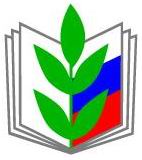 ПРОФСОЮЗ РАБОТНИКОВ НАРОДНОГО ОБРАЗОВАНИЯ И НАУКИ РОССИЙСКОЙ ФЕДЕРАЦИИ(ОБЩЕРОССИЙСКИЙ ПРОФСОЮЗ ОБРАЗОВАНИЯ)ВОЛГОГРАДСКАЯ ОБЛАСТНАЯ ОРГАНИЗАЦИЯТерриториальная (районная) организация профсоюза работников образования и науки РФКамышинского района Волгоградской областиПервичная профсоюзная организацияМКОУ Терновская СШПРОФСОЮЗ РАБОТНИКОВ НАРОДНОГО ОБРАЗОВАНИЯ И НАУКИ РОССИЙСКОЙ ФЕДЕРАЦИИ(ОБЩЕРОССИЙСКИЙ ПРОФСОЮЗ ОБРАЗОВАНИЯ)ВОЛГОГРАДСКАЯ ОБЛАСТНАЯ ОРГАНИЗАЦИЯТерриториальная (районная) организация профсоюза работников образования и науки РФКамышинского района Волгоградской областиПервичная профсоюзная организацияМКОУ Терновская СШ№№№МероприятияСрокиОтветственныйПримечанияПрофсоюзные собранияПрофсоюзные собранияПрофсоюзные собранияПрофсоюзные собранияПрофсоюзные собранияПрофсоюзные собранияПрофсоюзные собрания1111. О работе профсоюзной организации и администрации по созданию условий для роста профессионального мастерства педагогических работников.2.Об участии в акции «За достойный труд».3.О Всемирном дне охраны труда.4.Об участии в первомайской акции.ФевральПредседатель ПО, профком2221. О работе администрации по соблюдению норм, правил охраны труда (О работе администрации по созданию безопасных условий труда).2.О работе школы в  летний период и подготовке ее к новому учебному году.3.Информация из районной организации профсоюзаМайПредседатель ПО, профком3331.О ходе работы  профсоюзной организации и администрации школы по выполнению условий коллективного договора.2.Рост имиджа Профсоюза в современном российском обществе (мотивация профсоюзного членства).АвгустПредседатель ПО, профком4441. О работе профсоюзного комитета образовательного учреждения по защите профессиональных, трудовых прав и социально-экономических интересов членов Профсоюза.2. О роли профсоюзной организации в создании благоприятного морально-психологического климата в коллективе и укреплении здоровья членов Профсоюза.3. Информация из районной организации профсоюза Октябрь Председатель ПО, профком	Заседания профкомаЗаседания профкомаЗаседания профкомаЗаседания профкомаЗаседания профкомаЗаседания профкомаЗаседания профкома111.Контроль соблюдения трудового законодательства в части приема, увольнения, перевода работников учреждения.2.Составить перечень юбилейных, праздничных и знаменательных дат для членов Профсоюза.3.Состояние охраны труда и техники безопасности в ОО. 1.Контроль соблюдения трудового законодательства в части приема, увольнения, перевода работников учреждения.2.Составить перечень юбилейных, праздничных и знаменательных дат для членов Профсоюза.3.Состояние охраны труда и техники безопасности в ОО.  Январь Председатель ПО, профком221.Подготовить совместно с администрацией отчет о ходе выполнения соглашения по охране труда и технике безопасности.2.Продолжить ознакомление работников с нормативными документами по социально-правовым вопросам.3. О работе профкома с обращениями, заявлениями членов Профсоюза.1.Подготовить совместно с администрацией отчет о ходе выполнения соглашения по охране труда и технике безопасности.2.Продолжить ознакомление работников с нормативными документами по социально-правовым вопросам.3. О работе профкома с обращениями, заявлениями членов Профсоюза.МартПредседатель ПО, профком331. Контроль за своевременной выплатой отпускных работникам ОУ, за соблюдением режима труда в каникулярное время.О согласовании инструкций по технике безопасности при проведении различных мероприятий в летнем-оздоровительном лагере и должностных обязанностях работников лагеря.2. Организовать проверку обеспеченности работников средствами пожарной безопасности.3. О профсоюзном членстве в ППО.1. Контроль за своевременной выплатой отпускных работникам ОУ, за соблюдением режима труда в каникулярное время.О согласовании инструкций по технике безопасности при проведении различных мероприятий в летнем-оздоровительном лагере и должностных обязанностях работников лагеря.2. Организовать проверку обеспеченности работников средствами пожарной безопасности.3. О профсоюзном членстве в ППО.Май Председатель ПО, профком441. Согласование расписания занятий, графиков сменности, дежурства, других нормативных актов, утверждение Правил внутреннего трудового распорядка.2. О состоянии готовности учебных помещений школы, соблюдении условия и охраны труда к началу учебного года.3. О результатах проверки ведения личных дел и  трудовых книжек работников профсоюза (или любые другие вопросы, связанные с трудовыми отношениями, соблюдением трудового законодательства).1. Согласование расписания занятий, графиков сменности, дежурства, других нормативных актов, утверждение Правил внутреннего трудового распорядка.2. О состоянии готовности учебных помещений школы, соблюдении условия и охраны труда к началу учебного года.3. О результатах проверки ведения личных дел и  трудовых книжек работников профсоюза (или любые другие вопросы, связанные с трудовыми отношениями, соблюдением трудового законодательства).АвгустПредседатель ПО, профком551.О проведении рейда по спортивному залу, спортивной площадке, столовой и пищеблока школы с целью анализа состояния охраны труда. 2.Проверить наличие подписей работников в должностных инструкциях, инструкции по охране труда и технике безопасности.3. Оказание членам профсоюза консультативной, правовой и социальной  помощи;1.О проведении рейда по спортивному залу, спортивной площадке, столовой и пищеблока школы с целью анализа состояния охраны труда. 2.Проверить наличие подписей работников в должностных инструкциях, инструкции по охране труда и технике безопасности.3. Оказание членам профсоюза консультативной, правовой и социальной  помощи;ОктябрьПредседатель ПО, профком661.Составить план работы на год.2.Согласовать график отпусков.3. О работе комиссии профкома по организационно-массовой работе, культурно- массовой и по работе с молодыми специалистами.1.Составить план работы на год.2.Согласовать график отпусков.3. О работе комиссии профкома по организационно-массовой работе, культурно- массовой и по работе с молодыми специалистами.Декабрь Председатель ПО, профком                                                                       Информационная работа                                                                       Информационная работа                                                                       Информационная работа                                                                       Информационная работа                                                                       Информационная работа                                                                       Информационная работа                                                                       Информационная работа1Обновление профсоюзного уголка. Обновление профсоюзного уголка. Обновление профсоюзного уголка. В течение годаПредседатель ПО2Формирование подборок материалов по социально – экономическим, правовым вопросам.Формирование подборок материалов по социально – экономическим, правовым вопросам.Формирование подборок материалов по социально – экономическим, правовым вопросам.В течение годаПредседатель ПО, профком3Информация о планах работы профкома, проводимых мероприятиях.Информация о планах работы профкома, проводимых мероприятиях.Информация о планах работы профкома, проводимых мероприятиях.В течение годаПредседатель ПО, профком4Проводить «Час профсоюзной информации».Проводить «Час профсоюзной информации».Проводить «Час профсоюзной информации».1 раз в кварталПредседатель ПО, профком5Размещение  информационного материала из вышестоящей профсоюзной организации в профсоюзном уголке.Размещение  информационного материала из вышестоящей профсоюзной организации в профсоюзном уголке.Размещение  информационного материала из вышестоящей профсоюзной организации в профсоюзном уголке.По мере поступления информацииПредседатель ПО, профком6Поздравление работников школы с днём рождения и юбилейными датами.Поздравление работников школы с днём рождения и юбилейными датами.Поздравление работников школы с днём рождения и юбилейными датами.В течение годаПредседатель ПО, профком                                                                   Работа с ветеранами                                                                   Работа с ветеранами                                                                   Работа с ветеранами                                                                   Работа с ветеранами                                                                   Работа с ветеранами                                                                   Работа с ветеранами                     Организация встреч  ко Дню пожилого человека                     Организация встреч  ко Дню пожилого человека                     Организация встреч  ко Дню пожилого человека                     Организация встреч  ко Дню пожилого человекаОктябрьПрофком      Организация праздничного концерта, чаепития, подарков              ветеранам труда.      Организация праздничного концерта, чаепития, подарков              ветеранам труда.      Организация праздничного концерта, чаепития, подарков              ветеранам труда.      Организация праздничного концерта, чаепития, подарков              ветеранам труда.День учителяПрофком, администрацияОпределение Юбиляров среди не работающих пенсионеровОрганизация поздравления ветеранов с днем рождения, профессиональными и др. праздниками.    Регулярное приглашение ветеранов на профсоюзные собрания и другие мероприятия.    Содействие нуждающимся ветеранам в получении материальной помощи.Определение Юбиляров среди не работающих пенсионеровОрганизация поздравления ветеранов с днем рождения, профессиональными и др. праздниками.    Регулярное приглашение ветеранов на профсоюзные собрания и другие мероприятия.    Содействие нуждающимся ветеранам в получении материальной помощи.Определение Юбиляров среди не работающих пенсионеровОрганизация поздравления ветеранов с днем рождения, профессиональными и др. праздниками.    Регулярное приглашение ветеранов на профсоюзные собрания и другие мероприятия.    Содействие нуждающимся ветеранам в получении материальной помощи.Определение Юбиляров среди не работающих пенсионеровОрганизация поздравления ветеранов с днем рождения, профессиональными и др. праздниками.    Регулярное приглашение ветеранов на профсоюзные собрания и другие мероприятия.    Содействие нуждающимся ветеранам в получении материальной помощи.В течение годаПрофкомКультурно- массовые мероприятия Культурно- массовые мероприятия Культурно- массовые мероприятия Культурно- массовые мероприятия Культурно- массовые мероприятия Культурно- массовые мероприятия 1. День знаний 1. День знаний 1. День знаний 1. День знаний 1 сентября2. Поездки  на выставки, в драматический театр, на постановки спектаклей.3.Содействие членам Профсоюза в развитии художественного творчества, участии в художественной самодеятельности;4. Проведение очередных праздничных мероприятий, посвящённых:-  Дню учителя -  23 февраля-  8 марта -  Новому году -  окончанию  учебного года5. Организация поздравлений работников школы, юбиляров.2. Поездки  на выставки, в драматический театр, на постановки спектаклей.3.Содействие членам Профсоюза в развитии художественного творчества, участии в художественной самодеятельности;4. Проведение очередных праздничных мероприятий, посвящённых:-  Дню учителя -  23 февраля-  8 марта -  Новому году -  окончанию  учебного года5. Организация поздравлений работников школы, юбиляров.2. Поездки  на выставки, в драматический театр, на постановки спектаклей.3.Содействие членам Профсоюза в развитии художественного творчества, участии в художественной самодеятельности;4. Проведение очередных праздничных мероприятий, посвящённых:-  Дню учителя -  23 февраля-  8 марта -  Новому году -  окончанию  учебного года5. Организация поздравлений работников школы, юбиляров.2. Поездки  на выставки, в драматический театр, на постановки спектаклей.3.Содействие членам Профсоюза в развитии художественного творчества, участии в художественной самодеятельности;4. Проведение очередных праздничных мероприятий, посвящённых:-  Дню учителя -  23 февраля-  8 марта -  Новому году -  окончанию  учебного года5. Организация поздравлений работников школы, юбиляров.В течение годаПрофком1.Обеспечить членам Профсоюзной организации юридической, материал материальной, консультационной и других видов помощи.В течение годаПрофком2.Провести рейд по учебным кабинетам, мастерским, с целью анализа состояния охраны труда.Август, ноябрь, январьПредседатель ПО, профком3.Обеспечить контроль за проведением аттестации педагогических работников школы в вопросах гласности, объективности, оценки защиты прав аттестуемых, соблюдение Положения об аттестации.По графикуПредседатель ПО, профком.4.Оказание содействия в организации санаторно-курортного оздоровления членов профсоюза и их детей.Апрель-августПредседатель ПО